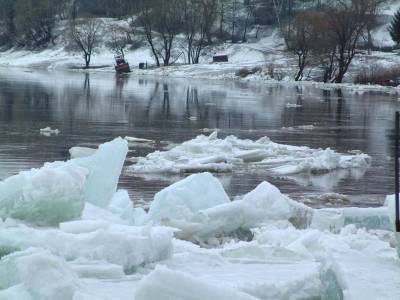 С наступлением весны под воздействием солнечных лучей лед быстро подтаивает, разрушительное действие на него оказывает усиливающееся весной течение воды в реках, которое подтачивает его снизу. С каждым днем он становится все более пористым, рыхлым и слабым. Нужно знать, что весенний лед резко отличается от осеннего и зимнего. Если осенний лед под тяжестью человека начинает трещать, предупреждая об опасности, то весенний лед не трещит, а проваливается, превращаясь в ледяную кашицу.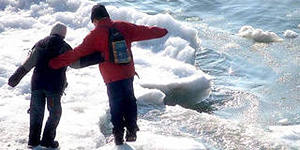 Передвижение по весеннему льду опасно как для детей, так и для взрослых!Помните, что весенний лед – капкан для вступившего на него!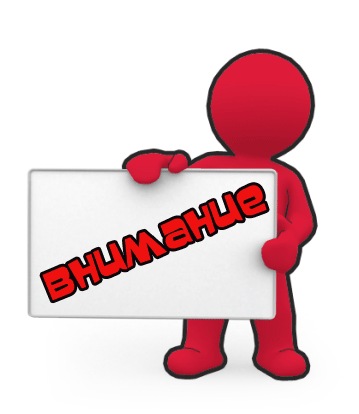 Уважаемые учителя, помните!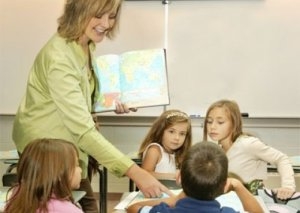 УважаемыЕ  Родители, помните!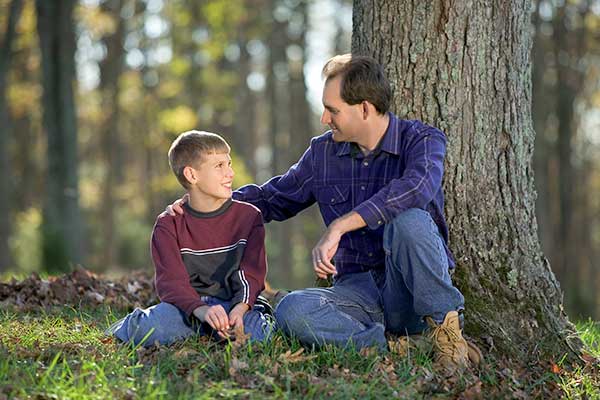 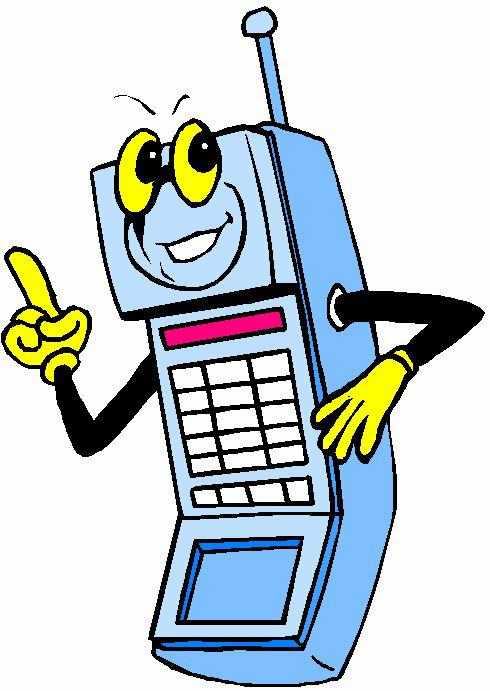 